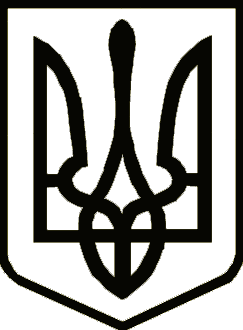 УкраїнаСРІБНЯНСЬКА СЕЛИЩНА РАДАРОЗПОРЯДЖЕННЯПро проведення заходів з благоустроюВідповідно до ст. 5, 10, 20, 40 Закону України «Про благоустрій населених пунктів», ст.59 Закону України «Про  місцеве самоврядування в Україні», з метою наведення належного санітарного стану в смт Срібне, зобов’язую:23 жовтня 2021 року о 10:00 на території  селища Срібне провести заходи з благоустрою.Структурним підрозділам селищної ради прийняти участь у даному заході.Контроль за виконанням даного розпорядження покласти на першого заступника селищного голови Віталія ЖЕЛІБУ.Секретар ради                                                                      Ірина МАРТИНЮК20 жовтня2021 року    смт Срібне			      №185